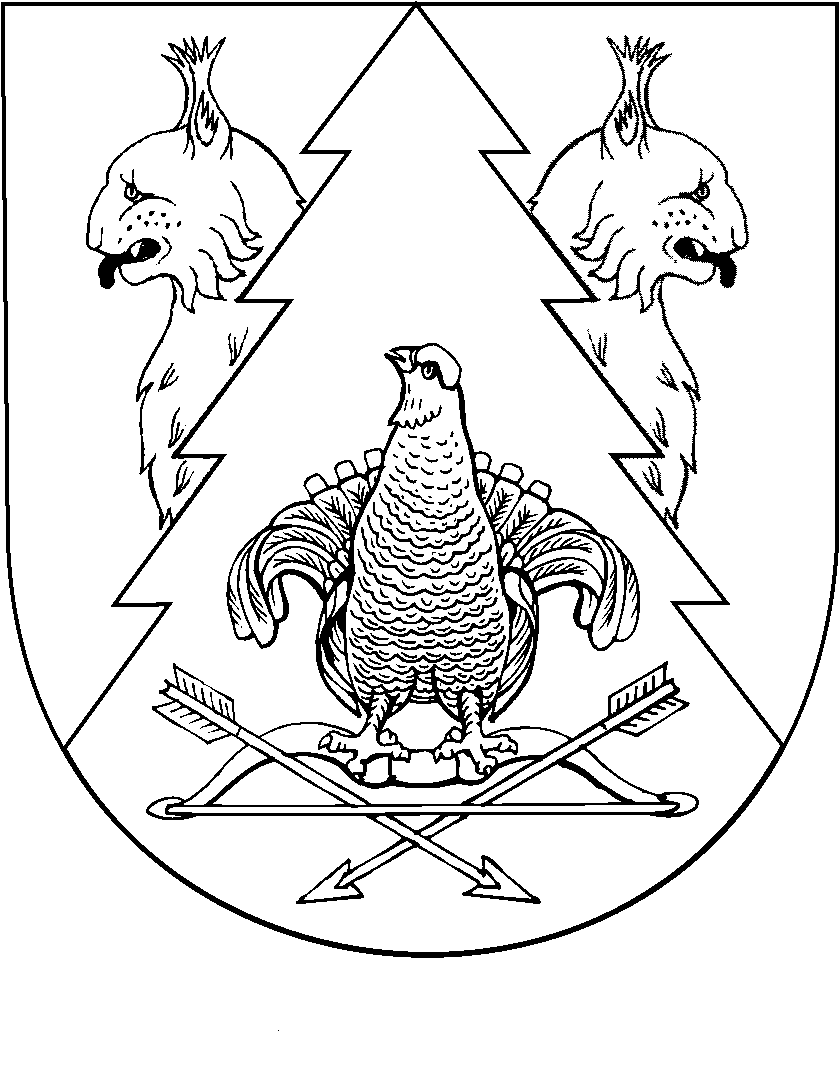  Сороковая (внеочередная) сессия Собрания депутатов Ардинского сельского поселения Килемарского муниципального района Республики Марий Эл четвертого созываРЕШЕНИЕСобрания депутатов Ардинского сельского поселенияот «24» октября 2023 года № 196Об утверждении схемы десятимандатногоизбирательного округа для проведения выборов депутатов Собрания депутатов Ардинского сельского поселенияВ соответствии со статьями 7-13 Закона Республики Марий Эл «О выборах в органы местного самоуправления в Республике Марий Эл», статьей 8  Устава Ардинского сельского поселения Килемарского муниципального района Собрание депутатов Ардинского сельского поселения р е ш и л о:1. Утвердить сроком на десять лет (2024-2033 г.г.) схему одного десятимандатного избирательного округа для проведения
выборов депутатов Собрания депутатов Ардинского сельского поселения Килемарского муниципального района Республики Марий Эл и графическое изображение этой схемы (прилагаются).2. Опубликовать настоящее решение в районной  газете «Восход» без приложений.  Графическое изображение схемы обнародовать и разместить на информационном стенде администрации и на официальном сайте интернет-портала Республики Марий Эл (во вкладке Ардинское сельское поселение).3. Настоящее решение вступает в силу со дня его официального опубликования.Глава Ардинского сельского поселения	                                                      В.В.СкворцовСХЕМАдесятимандатного избирательного округа для проведения выборов депутатов Собрания депутатов Ардинского сельского поселения Килемарского муниципального района Республики Марий Эл (2024–2033 гг.)Графическое изображение схемыдесятимандатного избирательного округа для проведения выборов депутатов Собрания депутатов Ардинского сельского поселения Килемарского муниципального района Республики Марий Эл (2024–2033 гг.)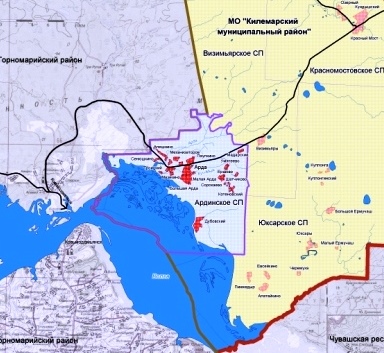 Приложение № 1Номер избира-тельного округаНаименование избирательного округаКоличество  депутатских мандатов, подлежащих распределению 
в избирательном округеГраницы избирательного округа 
(перечень муниципальных образований, 
входящих в избирательный округ)Число избирателей, зарегистрированных
в избирательном округе1Ардинский десятимандатный избирательный округ10Ардинское сельское поселение1743Приложение №2 